All’Organismo   di   Composizione   della   Crisi   da Sovraindebitamento della C.C.I.A.A. di Messina Iscritto al n. 56 nella sezione A del Registro istituito presso il Ministero della Giustizia-    Piazza Cavallotti nr. 3 – MESSINADOMANDA   DI   ACCESSO   AL   SERVIZIO    DI    GESTIONE    DELLA   CRISI    DA SOVRAINDEBITAMENTO  (L. 27 gennaio 2012 N. 3 e D.M. 24 settembre 2014 N. 202)Il/la  sottoscritto/anato/a(Prov.                )     ilC.F.                                                           e residente in(Prov.             )Via                                                                                                                    n.        CAP 	telefono_Cell   	e-mail 	Pec   	nella sua qualità di Consumatore(opzionale) assistito nella procedura con specifica procura da:Dott./Avv. 	C.F. 	Indirizzo studio:Via                                                                                                                    n.        CAP 	telefono_Cell   	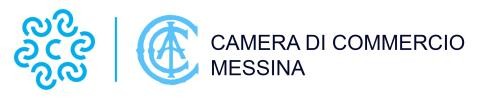 e-mail 	Pec                                                                                                                                                _ Presso il quale elegge domicilioDICHIARAdi trovarsi in situazione di sovraindebitamento ai sensi dell’art. 6, co. 2, della L. 3/2012 e che le obbligazioni assunte hanno origine esclusivamente per scopi estranei ad attività d’impresa o professionale, pertanto il sottoscritto si ritiene consumatore ai sensi dell’articolo 7 della L. 3/2012 e dunqueCHIEDEche  l'intestato   Organismo   di   composizione  delle  crisi   da  sovraindebitamento,   valutata   la completezza della domanda e degli allegati presentati, voglia occuparsi della gestione della sua situazione di crisi e nominare, ove ne sussistano i presupposti in base alla Legge ed al Regolamento dell’Organismo, un Gestore della Crisi che lo assista al fine di accedere alla procedura :PIANO DEL CONSUMATORE ACCORDO CON I CREDITORI LIQUIDAZIONE DEL PATRIMONIODICHIARA         di non essere soggetto a procedure concorsuali diverse da quelle regolate dal capo II della L.3/2012         di non aver fatto ricorso negli ultimi cinque anni alle procedure di cui alla L. 3/2012;	di non aver subito, per cause a sé direttamente imputabili, uno dei provvedimenti di cui all’articolo 14-bis della L. 3/2012 (ossia la revoca e la cessazione degli effetti dell’omologazione del piano del consumatore);	di essere consapevole che la domanda di accesso al servizio non implica necessariamente che il piano del consumatore possa essere presentato;	di   essere   a   conoscenza   che   comunque   la   presentazione   del   piano   non   comporta necessariamente omologa dello stesso da parte del Tribunale competente e che in caso di mancata omologa nessuna responsabilità potrà essere ascritta al Gestore o all'Organismo di composizione delle crisi da sovraindebitamento;	di  impegnarsi  a  corrispondere  ad  ogni  richiesta  di  integrazione  di  informazioni  e documentazione che potrà essere formulata dall'Organismo di Composizione della Crisi e/o dal Gestore;         di essere consapevole che la mancata produzione di quanto richiesto dall’O.C.C. e/o dalGestore comporterà impossibilità di depositare il piano;	di  essere  a  conoscenza  e  disponibile  che  l’OCC  per  il  servizio  può  chiedere  ulteriori versamenti  oltre  quello  iniziale  sui  compensi  nel  corso  della  procedura  (art.11  c  8Regolamento)	di aver letto e di accettare il Regolamento ed il Tariffario del servizio dell’O.C.C. della Camera di Commercio di Messina ed i relativi Allegati, (A) (Criteri per la determinazione dei compensi) e (B) (Codice di autodisciplina dei gestori delle crisi);        di agire in buona fede e di essere consapevole delle sanzioni penali previste dall’art. 16 dellaL. 3/2012.DICHIARA INOLTRE CHEA) la situazione debitoria(*) es. mutui, finanziamenti, Carta revolving, condominio, locazioni, Tassa automobilistica, Tasi,Tari, Imu, rette scolastiche debiti verso familiari o terzi, professionisti, ecc.TOTALE PASSIVITA’         	B) i beni immobili/mobili di proprietà (Italia e Estero) (specificare tipo e valore di stima)sono:(*)   es.   proprietà   immobile,   proprietà   terreno/fondo,autoveicoli/motoveicoli,   conti   correntibancari/postali, conti di deposito, libretti di risparmio, cassette di sicurezza, polizze assicurative (vita, investimenti, ecc), partecipazione societarie, crediti fiscali, crediti verso  familiari e/o terzi, ecc.C) i propri redditi sono:(*) es. reddito da lavoro, pensione, pensione di invalidità, accompagnamento, ecc..D) il proprio nucleo familiare è composto da n.                   persone;E) la spesa media mensile per il sostentamento del nucleo familiare ammonta a:  €  	(SCHEDA All. 2)F) Somma indicativa mensile proposta per l’esecuzione del piano del consumatore/accordo:€  	G) ha compiuto nei precedenti cinque anni i seguenti atti di disposizione del patrimonio (vendite, donazioni, permute, costituzione di fondi patrimoniali, trust ecc.):1)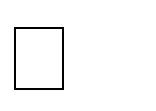 2)3)NESSUNO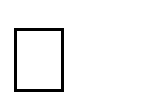 ALLEGA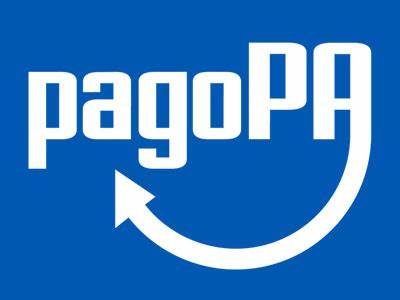 Il sottoscritto dichiara di avere preso visione del Regolamento e si impegna a:	Corrispondere  all’OCC  quanto  stabilito  nel  preventivo  che  verrà  proposto  dopo  la preliminare valutazione della domanda da parte dei Gestori;       Versare gli acconti richiesti dall’OCC sui compensi nel corso della procedura;	In caso di rinunciare alla procedura si impegna a corrispondere all’Organismo le spese sostenute e i compensi maturati in base all’attività svolta.Messina lì   	FirmaIl/La  sottoscritto/afornisce  liberamente  ilproprio  consenso  al  trattamento  dei  propri  dati  personali  nell’ambito  delle  finalità  e  modalitàdettagliate nell’informativa privacy fornita.Luogo e data  	FirmaIl/la  sottoscritto/a  nel  trasmettere  i  propri  dati  all’Organismo  di  composizione  della  crisi  da sovraindebitamento della Camera di Commercio di Messina, acconsente al loro trattamento da parte dello stesso limitatamente a quanto necessario per il presente procedimento. I dati saranno trattati da personale incaricato manualmente o mediante sistemi informatici nel pieno rispetto delle norme in materia di protezione dei dati personali (Regolamento (UE) 2016/679).Titolare del trattamento dei dati personali è la Camera di Commercio di Messina; Responsabile delTrattamento è il Segretario Generale della Camera di Commercio di Messina.Il/la sottoscritto/a si dichiara inoltre informato/a di quanto previsto dal Regolamento (UE) 2016/679 in relazione al trattamento dei dati e di aver visionato l'informativa privacy inerente il Servizio OCC pubblicata sul sito www.me.camcom.it(sezione “https://www.me.camcom.it/servizi/organismo-composizione-crisi-sovraindebitamento”).Luogo e data  	FirmaCreditori privatiLocatore/iAffitto arretrato appartamento attualeAffitto arretrato appartamento precedenteSpese condominialiSpese per altri immobiliProfessionistiCompetenze professionali (commercialisti, avvocati, notai eccAssicurazioniPremio assicurativo arretratoper un totale di € Beneficiario/i assegno di mantenimentoImportoFigliEx ConiugeDescrizione del bene (*)Valutazione (€)IpotecheDa mettere a disposizione per la procedura (sì/no)€ € 	 € per un totale di € Redditi percepiti (*)Importo lordo annuoImporto netto mensileImporto netto mensile€€€€€€€€€per un totale di€€Dichiarazione dei redditi degli ultimi 3 anni(o dichiarazione non presentata). Estratto ruolo Agenzia della Entrate Riscossione;Elenco degli atti di disposizione compiuti negli ultimi 5 anni -( o dichiarazione che non sonostati compiuti atti di disposizione negli ultimi 5 anni)Elenco decreti ingiuntivio (dichiarazione di nessun decreto ingiuntivo o procedure esecutive a carico)Certificato centrale Rischi della Banca d’Italia         Eventuali contratti di Locazione / Mutuo/ Finanziamenti / PRA           Scheda Mensile (All. 2   )